Formularz zgłaszania uwag do projektu Uchwały Rady Miasta Szczecin w sprawie Programu współpracy Gminy Miasto Szczecin z organizacjami pozarządowymi oraz innymi podmiotami prowadzącymi działalność pożytku publicznego na 2018 rok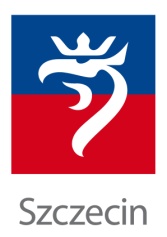 Imię i nazwisko/ nazwa instytucji:
Miejsce zamieszkania/ siedziba firmy:
Adres do korespondencji:
Osoba do kontaktu:
e-mail:
telefon:☐  Wyrażam zgodę na przetwarzanie przez Urząd Miasta Szczecin moich danych osobowych zawartych w formularzu, dla potrzeb konsultacji projektu Uchwały Rady Miasta Szczecin w sprawie Programu współpracy Gminy Miasto Szczecin z organizacjami pozarządowymi oraz innymi podmiotami prowadzącymi działalność pożytku publicznego na 2018 rok, zgodnie z ustawą z dnia 29.08.1997 r. o ochronie danych osobowych. (j.t. Dz. U. z 2016 r. poz. 922) Przyjmuję do wiadomości, że przysługuje mi prawo do dostępu do treści swoich danych i ich poprawiania.Dane będą przetwarzane w zbiorze roboczym i zostaną usunięte po zakończeniu konsultacji społecznych w niniejszej sprawie. Nr uwagiStr. w tekścieTreść uwagi, proponowanej zmianyUwagi ogólne:1.Uwagi ogólne:1.Uwagi ogólne:1.